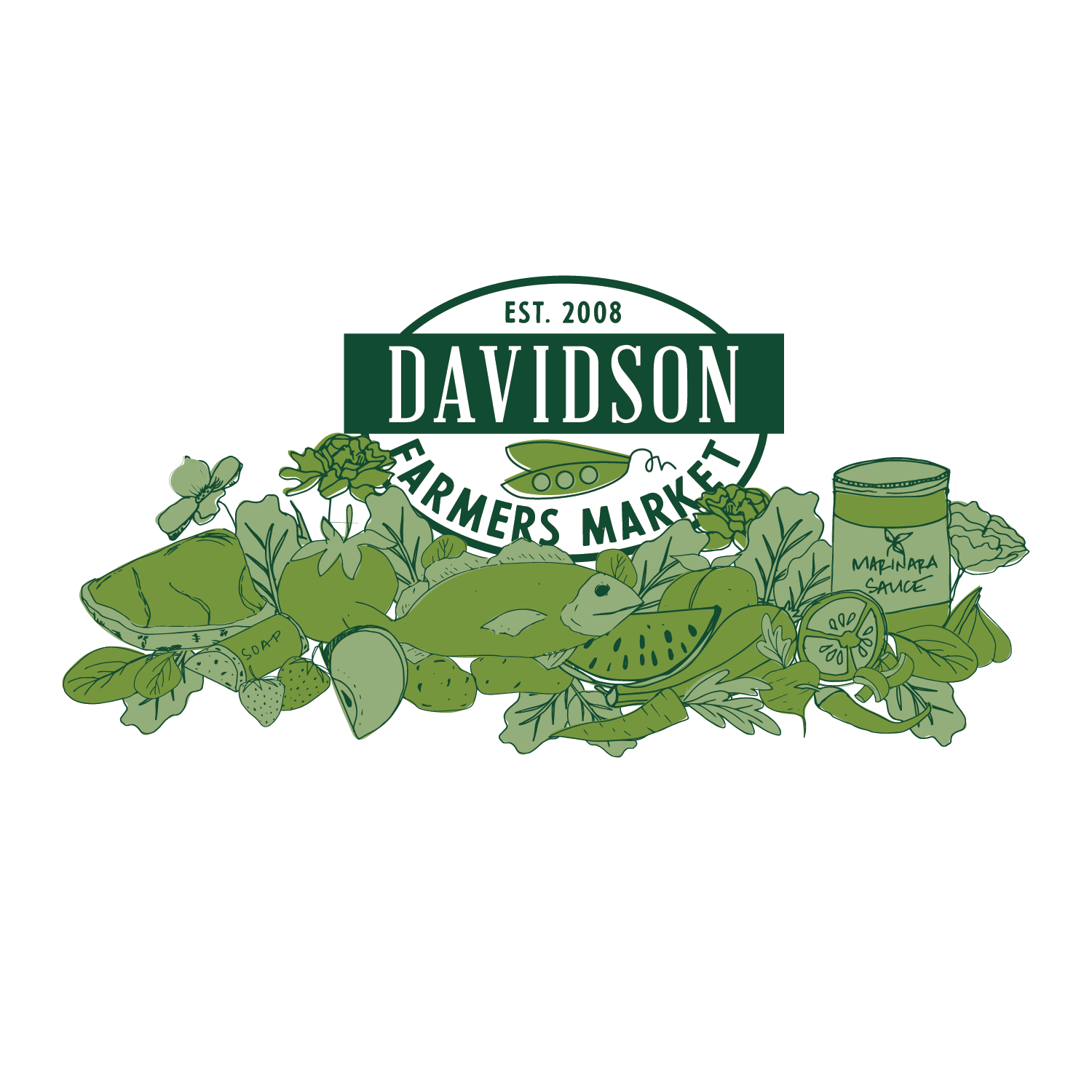 SPONSORSHIP 2022Founded in 2008, the Davidson Farmers Market (DFM) a 501(c)3 has grown to become Lake Norman’s prime farmers market as a producer-only market to provide local farmers and purveyors a place to sell their products directly to the consumer, while supplying shoppers with healthy, fresh and locally-grown food.The market features over 40 vendors within a 100-mile radius of the market representing over 1100 acres in surrounding counties and serves 1,300 shoppers per week. The wide variety of offerings include: certified organic and naturally and conventionally grown fruits and vegetables, grass-fed beef, pastured pork, eggs from free-range chickens, N.C. seafood, fresh baked goods, confections, homemade pasta and sauces, cheeses, honey, herbs, fresh flowers and more. Chef and cooking demonstrations, seasonal produce events, along with music and educational activities, continue to make the DFM one of the area’s most popular Saturday morning destinations year-round. Sponsorships help support the continuation of DFM’s mission and growth, including: Providing family-friendly events for all ages including the Annual Salsa Showdown, Chef Demos, Kid’s Day, and much more;Implement PPE and safety plans in response to the COVID-19 pandemic;Support small family-owned farms and artisans to continue serving as good stewards of the environment;Continue DFM’s EBT/SNAP Match Program and community outreach to increase the number of homes accessing fresh local food;Provide food for distribution to community churches and food banks by generous donations from DFM farmers.Sponsorship Options of Giving Title $5,000Listed on Davidson Farmers Market website, newsletter, and marketing collateral with logo and direct link to business website. Business highlighted on all social media platforms. Featured as Title Sponsor on all at market signage and market collateral. Coordinated volunteer day for staff. Attend every market as desired, including Winter Market. 
Partner $2,500Listed on Davidson Farmers Market website, newsletter, and marketing collateral with logo and direct link to business website. Business highlighted on all social media platforms. Business listed on all at market signs and collateral. Coordinated volunteer day for staff. Attend ten market days. Advocate $1,000Listed on Davidson Farmers Market website, newsletter, and marketing collateral with logo and direct link to business website. Business highlighted on all social media platforms. Business listed on all at market signs and collateral. Attend six market days. Supporter $500Listed on Davidson Farmers Market website, newsletter, and marketing collateral with logo and direct link to business website. Business highlighted on all social media platforms. Attend four market days. Friend $250Listed on Davidson Farmers Market website, newsletter, and marketing collateral with logo and direct link to business website. Attend two market days. Neighbor $125Listed on Davidson Farmers Market website, newsletter, and marketing collateral.Please complete this form and email (caitlin@davidsonfarmersmarket.org) or mail with your check or payment option to: Davidson Farmers Market | PO Box 2534 | Davidson, NC 28036Name ______________________________________________________________________________________Title _______________________________________________________________________________________Company__________________________________________________________________________________Address____________________________________________________________________________________City, State, Zip ____________________________________________________________________________Email______________________________________________________________________________________Phone _____________________________________________________________________________________Business Social Media ________________________________________________________________________________________________________________________________________________________________Please check the Sponsorship level and payment option:	Check ____  *CC  ____	*If paying by credit card, you will receive an invoice via Square to process payment 					Title $5,000 ___       				Partner $2,500 ___       		Advocate $1,000 ___Supporting $500 ___Friend $250 ___	Neighbor $125 ___